Предмет: русский языкКласс: 3-й классТип урока: открытие новых знаний   («Школа 2100»)Учитель: Корнева М.М.Технологическая карта урокаТемаНаписание НЕ с глаголомЦелиПредметные: овладение  умением ориентироваться в целях, задачах, средствах и условиях общения, выбирать адекватные языковые средства для успешного решения коммуникативных задач при составлении несложных монологических высказываний.Метапредметные: Познавательные:  Овладевать  навыками смыслового чтения (осмысление цели чтения и выбор вида чтения в зависимости от цели); осознанно и произвольно строят речевые высказывания в устной форме, устанавливать  причинно-следственные связи.Регулятивные: оценивать  результат работы, определять , что уже усвоено и что ещё подлежит усвоению, осознавать  качество и уровень усвоения.Коммуникативные: принимать участие в работе парами, принимать участие в диалоге.Личностные: устанавливать связь между целью учебной деятельности и её мотивом (между результатом учения, и тем, что побуждает деятельность, ради чего она осуществляется)Основные понятияПравописание частицы «не»  с глаголами. Значение частицы «не» в высказыванииРесурсы:– основные– дополнительныеУчебник «Русский язык» 3 класс, Бунеев Р.Н, Бунеева Е.В.Интерактивная доска, презентация.Организация пространства Фронтальная работа, индивидуальная работа.Этапы урокаЗадания, выполнение которых учащимися приведёт к достижению запланированных результатовДеятельностьучителяДеятельностьучениковПланируемые результатыПланируемые результатыЭтапы урокаЗадания, выполнение которых учащимися приведёт к достижению запланированных результатовДеятельностьучителяДеятельностьучениковпредметныеличностные, метапредметныеI. Мотивация к учебной деятельности Цели: – актуализировать требования к ученику со стороны учебной деятельности;– создать условия для возникновения у учеников внутренней потребности включения в учебную деятельность;Приветствует учащихся.- Здравствуйте. Ребята,  в начале урока мне хотелось бы узнать, с каким настроением вы пришли сегодня в класс. -На столах у вас находятся  карточки – смайлики  с разными символами настроения. Выберите карточку- смайлик, которая соответствует вашему настроению, и покажите мне.-Я рада, что у большинства ребят нашего класса веселое настроение.А сейчас проверь дружок,Ты готов начать урок?Всё ль на месте,Всё ль в порядке,Ручка, книжка и тетрадка? Все ли правильно сидят,Все ль внимательно глядят?Каждый хочет получатьТолько лишь оценку «5».- Откройте тетради и запишите число и классная работаПриветствуют учителя. Организуют своё рабочее место.Записывают  число, «Классная работа»Проявлять эмоциональную отзывчивость на слова учителя.Совместно договариваться о правилах поведения на уроке и следовать им; оформлять свои мысли в устной форме. II. Введение в тему урока (определяем основной вопрос урока)Цель: организовать постановку учебной проблемы с использованием побуждающего от проблемной ситуации диалога.Слайд 1.Слайд 2.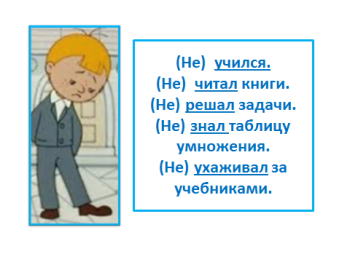 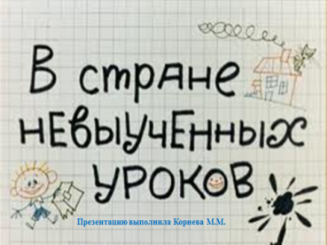 Слайд 3.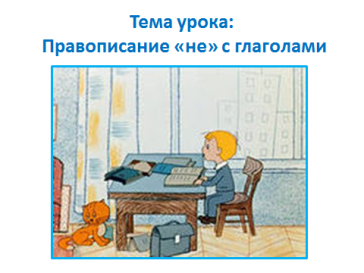 Знакомит с темой, предлагает сформулировать тему урока, учебные задачи урока.- Сегодня у нас необычный урок. Это урок – путешествие. И путешествовать мы будем в страну Невыученных уроков.- На уроке чтения мы читали произведение Лии Гераськиной «В стране Невыученных уроков» - - - Вспомните, кто герои этой сказки? - Сегодня мы с вами сочиним свою историю о Викторе Перестукине.-Вспомним: какой был Витя. - Что необычного вы увидели в этих предложениях.- Какой возникает вопрос?- Давайте предположим, если написание будет слитное, то что это будет? - А если раздельно?-Какой вопрос ещё возникает?- С какой частью речи написано «НЕ»?-Какая тема нашего урока?Слушают учителя, участвуют в диалоге, предлагают формулировки учебной задачи.- Виктор Перестукин и кот КузяЧитают текст на слайде- Здесь имеется слово «не»- И мы не знаем как его писать.-Часть слова- Часть речи-  Как пишется «Не?»- Что такое «Не?»- Глаголом- «НЕ»  с глаголамиОбнаруживать и формулировать учебную проблему совместно с учителем Ориентироваться в своей системе знаний и осознавать необходимость нового знания III. ЧистописаниеСлайд 4.Н ннн на но ни ну неПредлагает выполнить написание букв по образцуВыполняют  письмо по образцу.Вырабатывать каллиграфический почерк.IV. Словарная работаСлайд 5. 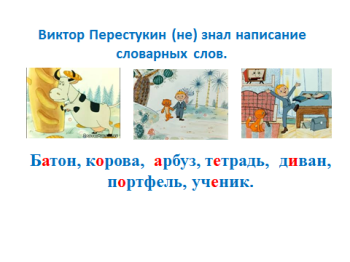 - Найдите на картинках словарные слова. Находят и записывают словарные словаПроверяют правильное написание словВспомнить написание словарных словУметь выполнять проверку самостоятельноV. Открытие новых знаний. Поиск решений.Цель: – организовать поиск решения учебной проблемы через подводящий от проблемы диалог.Слайд 6.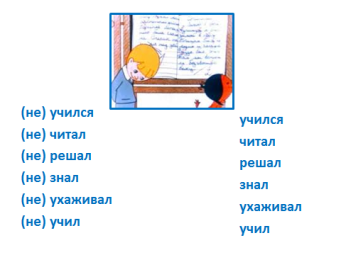 Организует диалог, задает уточняющие вопросы  - Мы сегодня употребили следующие глаголы. -Прочитайте слова- Какой смысл придает «Не?»	- За такой смысл это слово( оно называется частица) и получило название отрицательная частица.Организует работу с правилом, проводит беседу по его содержанию.- Как называется новое слово не?- Это часть речи.- Какие части речи вы знаете? -К какой части речи можно её отнести к самостоятельной или служебной? -  А почему к служебной?- Как пишется частица не с глаголами?-  А если у нас не будет «не», какие слова получатся?- Давайте Вите поможем быть хорошим учеником. Запишем слова  без частицы «не»Участвуют  в диалоге Читают на слайде глаголы.- Отрицание.Читают и запоминают правило, отвечают на вопросы учителя. - ЧастицаОтветы детей.- К служебной- Нельзя задать вопрос- Раздельно.- Противоположные по смыслуЗаписывают  слова в тетрадиПерерабатывать полученную информацию: делать выводы на основе обобщения знаний.Осмысленно читать учебный текст, извлекать из него  необходимую информацию.VI.  Развитие учебно-языковых, речевых и орфографических умений. Слайд 6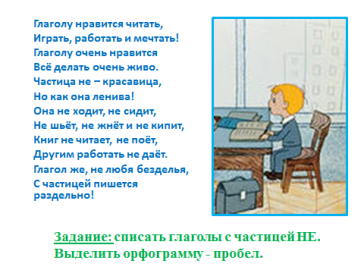 Комментирует задания, организует беседу- Глаголы терпеть не могут частицу «НЕ». Она такая маленькая, а «перечёркивает » то, что говорят глаголы. Она всё отрицает.  Поэтому глаголы её и оттолкнули от себя. Чтение стихотворения на слайде.  Списывают глаголы с частицей не. Выделяют  орфограмму- пробелНаходить  глаголы с частицей не.Добывать новые знания: находить ответы на вопросы, используя учебник, свой жизненный опыт; вычитывать все виды текстовой информации Физкультминутка.Проводит физкультминутку.- Я называю глаголы с частицей НЕ, а вы выполняете действия наоборот.- Не качайтесь, не кружитесь,Не тянитесь, не шагайте,Не присядайте, не моргайте, Не шепчите и не спите.А теперь все просыпайтесь И за дело принимайтесь.Выполняют движения по тексту под руководством учителя.Умение находить глаголы с частицей «не»Осуществляется профилактика утомления.Развитие учебно-языковых, речевых и орфографических умений. (продолжение)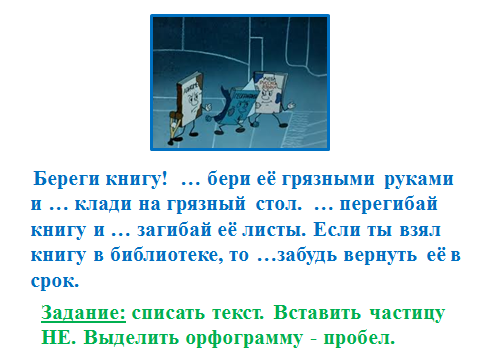 Слайд 7Слайд 8 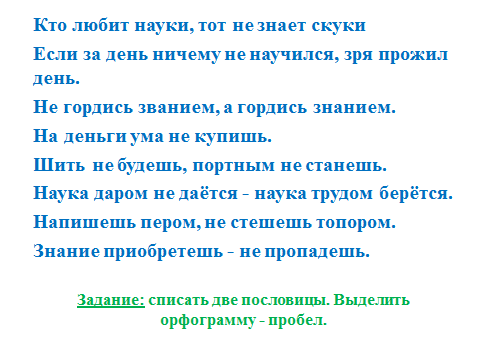 Слайд 9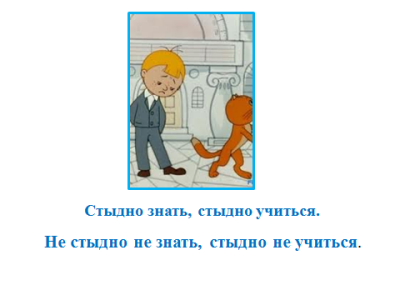 - Вспомните,  какие учебники были у Виктора Перестукина? - Давайте составим памятку для Вити, как нужно беречь книги. -Задание: списать две пословицы. Выделить орфограмму – пробел- Объясните смысл пословиц.-Прочитаем предложение.- Согласны вы с этим утверждением? Почему?- Подумайте, как можно изменить это предложение, чтобы оно стало верным.- Советую вам чаще вспоминать эту пословицу и старательно учиться и не быть таким как Виктор Перестукин.  - Задание: списать пословицу.-Они были изорванные, грязные, залитые чернилами. Запись памятки в тетрадиВыполнение задания.Чтение пословиц по «цепочке»Объясняют смысл пословиц.Выполнение задания.Чтение предложения.Ответы детей- Не стыдно не знать, стыдно не учиться.Выполнение заданияУмение писать глаголы с частицей «не»Формирование бережного отношения к учебникамВысказывать своё мнение, прислушиваться к мнению другихНаходить и исправлять ошибки VII. Применение нового знания Цели: – организовать применение новых знаний;– организовать выполнение самостоятельной работы;– организовать самопроверку;– организовать самооценку по алгоритму.Слайд 10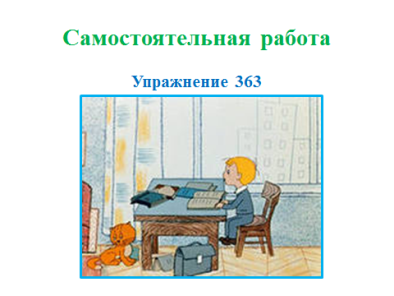 Организует самостоятельную работу Организует работу в парахВыполнение заданияПроверка в парах.Выразительно и осмысленно читать текст. Находить глаголы в тексте. Добывать новые знания: находить ответы на вопросы, используя учебник, свой жизненный опыт; вычитывать все виды текстовой информации Находить и исправлять ошибки самостоятельно Умение работать в парахVIII. Рефлексия учебной деятельности на уроке Цель:– зафиксировать новое содержание урока;Слайд 11.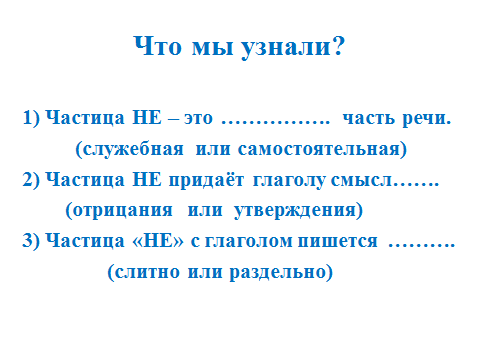 Слайд 12.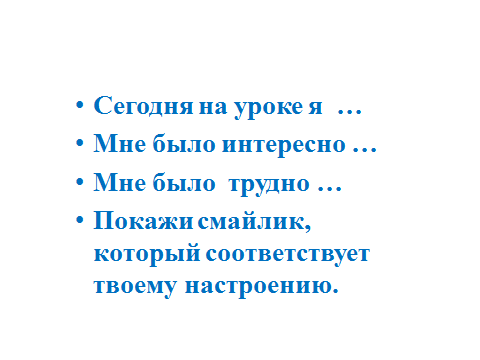 - Что мы узнали?- А сейчас небольшой тест, чтобы проверить ваши знания.Читают предложения, вставляют слова.Открыто осмысливать и оценивать свою деятельность на уроке.Ориентироваться в своей системе знанийСпособность к рефлексии собственной деятельностиДомашнее задание.Упр. 365Объясняет содержание и способы выполнения домашнего задания.Принимают учебное задание 